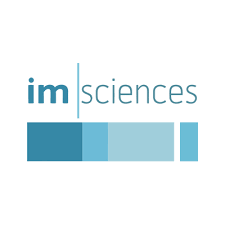 	TENDER DOCUMENTFor the Procurement of IT EquipmentDeadline for submission of tender document:  11:00 AM, 29th April, 2021Tender Opening:  12:30 PM, 29th April, 2021Procurement OfficerInstitute of Management Sciences, Peshawar, Plot No: 1-A, E-5, Phase-7, Hayatabad, PeshawarTel: 091-5861024-25A. TENDER NOTICE The Institute of Management Sciences (IMSciences) is an autonomous body established under the auspices of the Government of the Khyber Pakhtunkhwa. Institute of Management Sciences (IMSciences) is a leading educational institute of the country and has been ranked as one of the best business schools of Pakistan. Sealed bids are invited from well-established/reputed firms registered with relevant tax authorities of the Government of Pakistan for the Procurement of IT Equipment. Tender documents containing bidding procedure, terms & conditions, and items specifications can be obtained free of cost from the Procurement Office. Pre-bid meeting will be arranged at RSB of the Institute on 22nd April, 2021 at 12:30 PM.Sealed bids should be submitted latest by 29th April, 2021 at 11:00 A.M along-with earnest money of 2% of total value of the bid amount in the form of bank draft/Call deposit in favor of Director of the Institute of Management Sciences, Peshawar. Bids will be opened on at 12:30 PM on by 29th April, 2021 in the presence of interested bidders or their authorized representatives, if any, in the basement board room of the RSB building of the Institute on the above noted date and time. Clarification/information (if any) may be obtained on any working day during office hours. No query will be entertained at the time of bid opening. Procurement OfficerInstitute of Management Sciences, PeshawarPlot No: 1-A, E-5, Phase-7, Hayatabad,Peshawar.Tel: 091-5861024-25B. DATA SHEETC. Institute of Management Sciences PeshawarCheck ListD. INTRODUCTIONThe Institute of Management Sciences (IMSCIENCES) is an autonomous body established under the auspices of the Government of the Khyber Pakhtunkhwa. Institute of Management Sciences (IMSCIENCES) is working towards promotion of management and IT education.IMSciences is planning to for the Procurement of IT Equipment.Details about these items are mentioned in Annexure-II.E. GENERAL INSTRUCTIONS TO THE BIDDERS  1. General InstructionsThe bidder/ proponent must submit the proposals in sealed envelopes and as per specified procurement method (single stage-Single Envelop).The proposal shall be clearly marked on the outer side” technical proposal” “financial proposal” or technical and financial proposals as the case may be.The envelopes should be on the name address and contact details of the addresses and the addressors.The bidder shall specify validity in days of the bid submitted. IMSciences, Peshawar may, under exceptional circumstances, request for extension in bid validity which shall be for not more than the period equal to the period of the original bid validity.Bidders may associate with other organizations to enhance their capacity. However, such associations may only take place before the bidding. Once firms are short listed, no such association will be allowed.Collusion between the firms is strictly prohibited. Any firm / group of firms found involved in creating a cartel or any other collusion arrangement against the interest of the project/government/IMSciences, Peshawar will be blacklisted and debarred.The proposals should be in accordance with enclosed specifications and technical design. The proposal/bidder shall submit audited financial statements for the last three years and account balance statement for the current ongoing years.Affidavit, on judicial stamp paper & duly attested by the Oath Commissioner, to the effect that the:Firm/Vender has neither been blacklisted by any agency nor is involved in any subversive activities.Firm/Vender is/was not involved in any litigation/arbitration and that no work as rescinded in the past.The items quoted are: Imported on legal channel Not refurbishedUnalteredSubmit statement of any history of litigation or ongoing.The procuring entity may reject one or all such proposals, which are vague (In terms of financial proposal) or does not adhere to these instructions.The procuring entity may offer for re-biding in case the proposal does not satisfy its professional requirements.Contract will be signed with the successful bidders and its terms and conditions will govern the executive of the contract.All due taxes would deducted as Government Rules & laws.Vendor has to provide all the items within 25 working days with effect from issuance of work order otherwise penalty will be imposed and penalty @ 0.1% per day for each day of the delay up to a maximum of 10% of the contract price. The procuring entity may offer for re-biding in case the proposal does not satisfy its professional requirements.The procuring entity may reject any/all such proposals, which are vague (In terms of financial proposal) or does not adhere to these instructions.The proposals should be in accordance with enclosed specifications and technical design.Payment would be made upon completion of delivery of the items.Standard warranty of IT equipments/goods will/should be as specified.The request for quotation is non-transferable.Quotations must be submitted on or before the given time and date to the officer-designate for the purpose. No late quotation for any reason whatsoever, will be considered.Each supplier can only submit one offer / quote.The quotation must carry the authorized signatures of the representative of the suppler.IMSciences, Peshawar has the right to accept or reject any or all offers without assigning any reason thereof.Arbitration, in case of disagreement, arising out of contract execution, which cannot be settled, between the two parties (procuring entity and supplier/vendor/bidder) will be executed as per KPPRA Rules.Only registered manufacturer/partner/authorized dealer/distributor can participate in the tender.Bidder(s) may apply for tender section wise.Proofs of relationship/partnerships/authorized dealership with the original manufacturer. Certificates of registration/incorporation of firm or company.2. Qualification of the Vendor The following vendors are eligible to apply for the tender:Only registered Firm/Supplier can participate in the tenderRegistration with Federal Board of Revenue.The Firm/Supplier never black listed by any Government agency or authority. Firm/Vender never involved in any litigation/arbitration. No work is rescinded by the firm/company/supplier in the past.Authorized dealer(s).Firm having valid Bank Account Number and Branch.Professional Tax Certificate. The firm should have at least five year of working experience in the relevant business. 3. Documents RequiredThe firms eligible to apply are required to submit the following documents with their bidding proposal:Valid registration documents with Federal Board of Revenue/other relevant forum. Professional Tax Certificate. Authorized dealership certificate.Proof of having used legal channels for the import of the IT equipment.  Documented for standard warranty.Full Address and contact numbers of the office(s).Affidavit, on judicial stamp paper & duly attested by the Oath Commissioner, to the effect that the:Firm/Vender has neither been blacklisted by any agency nor is involved in any subversive activities.Firm/Vender is/was not involved in any litigation/arbitration and that no work as rescinded in the past.The items quoted are: Imported on legal channel Not refurbishedUnalteredAnnexure-IF. AFFADAVIT/CERTIFICATE(To be filled and signed by the bidder on Stamped Paper of Rs. 100/-)We undertake that our Firm M/S ___________________________________ is never black listed by any Government Department/Agency/Private Organization in any part of Khyber Pakhtunkhwa/Pakistan and that currently our firm/company is not in litigation with any other authority or organization in this capacity.We hereby confirm to have read carefully complete descriptions of the items and all terms & conditions in the bidding documents. We agree to abide by all these terms, conditions, stipulations, obligations and instructions in the bidding/tender document. In case of any dispute, decision of the Procurement Committee of IMSciences, Peshawar, would be final and I/we undertake to accept any or all decisions of the committee with respect to acceptance and rejection of our bid, in part or in whole, and that such a decision shall not be appealable in any court of law at any time and at any stage. I/we solemnly affirm and declare that contents of this undertaking are true to the best of my information, knowledge and belief.Signature        : _________________________________Name              : _________________________________Designation    : _________________________________Company        : _________________________________Company Seal: _________________________________                Dated:              _________________________________G. METHOD OF PROCUREMENT Bidding will be conducted through “Open Competitive Bidding” process, specified in Rules of the Khyber Pakhtunkhwa Public Procurement Goods, Works and Services Rules. Bidding is open to all eligible bidders as defined in the KPPRA Procurement Rules 2014 that meet the minimum qualification criteria and required documents. It will be a “Single Stage - Single Envelop/Post Qualification” procedure.a. Response time: The sealed bids duly marked as “Bid/Proposal for Procurement of Furniture must reach the office of the Procurement Officer, IMSciences at plot #1-A, E-5, Phase7, Hayatabad, Peshawar on or before 11:00 AM, on 29th April, 2021.b. Opening of bids:Bids received shall be opened at 12:30 PM on 29th April, 2021 in the Basement Board Room, Research & Seminar Block of the Institute.All bids shall be opened publicly in the presence of the interested bidders or their authorized representatives. c. Bid PriceBid prices quoted should be inclusive of all taxes and stamp duties.The prices quoted shall be binding on the tender for a period 60 days.d. Evaluation of bids:All bids should comply with the eligibility criteria and other terms and conditions mentioned herein above. e. Rejection of bids:All bids submitted after the time prescribed shall be rejected and returned.Failure in submission of the above required documents will result the rejection of bid/proposal. Any bid received without earnest money shall be rejected.f. Award of Tender:Tender would be awarded on the basis of lowest quoted rate & fulfillment of other terms & conditions mentioned in the tender document.g. Earnest MoneyEarnest money at the rate of 2% of the quoted bid may also be submitted with the bid/proposal in form of Call Deposit Receipt (CDR) in favour of Institute of Management Sciences, Peshawar.H. VARIATIONS / REPEAT ORDERSThe Procuring entity may during the execution of the Contract, by notice in writing may direct the supplier to alter, amend, omit, add to or otherwise vary any part of the Schedule, in agreement with the Service Provider, and the Service Provider shall carry out such variations and be bound by the same conditions. Provided that repeat orders are within a period of six months, and that it does not exceed fifteen percent of the original contract value as per Khyber Pakhtunkhwa Public Procurement Rules 2014.I. PACKAGINGMaterial/works/service should be packed suitably in appropriate wooden/metallic boxes/containers/pallets in such a manner that the goods are not lost or damaged in handling/transportation and the packing should be suitable enough to reach at the stores of procuring entity safely.Each pack or container should clearly indicate the following information:Purchase Order Number and date.Name of Product/Deliverable.QuantityGross and net weightsName of Manufacturers/service providersManufacturer’s instructions regarding the maximum storage life of the product and the storage conditions must be followed.Material/works/service should be delivered at the stores of procuring entity in original packing of the manufacturer.Where applicable, manuals containing instructions of the manufacturer about the application (in use) of the item should be provided in English. If required by Procuring entity, technical experts should be sent by the manufacturer for application of the item at site.J. DISPUTES AND CONTROVERSIES/DISPUTE RESOLUTIONProcuring Entity shall constitute a Committee consisting of odd number of persons with proper powers and authorizations to redress complaints of bidders that may arise prior to issuance of Purchase Order/contract agreement, in accordance with the KPPRA Rules 2014.If a bidder is not satisfied with the decision of the Committee he may take recourse to the KPPRA.The mere fact of lodging a complaint shall not warrant suspension of procurement process.Any dispute or difference arising out of the Agreement which cannot be amicably settled between the Parties, shall be finally settled by PPRA whose decision will final and binding on both the parties.K. INDEMNITYThe supplier shall at all times indemnify the procuring entity against the claims which may be made in respect of the goods for infringement of any right protected by patent, registration of design or trade mark and shall take all risks of accident of damages which may cause a failure of the supply from whatever cause arising and the entire responsibility for the sufficiency of all the means used by him for the fulfillment of the contract; provided always that in event of any claim in respect of an alleged breach of a patent registered design or trade mark being made against the procuring entity, it shall notify the supplier of the same and the supplier shall be at liberty at his own expense to conduct negotiations for settlements of any litigation that may arise there from.L. SUB-LETTING CONTRACTThe supplier shall not sub-let or assign this Contract or any part thereof without the written permission of the procuring entity. In the event of the Service provider subletting or assigning this Contract or any part thereof without such permission, the procuring entity shall be entitled cancel the Contract and to purchase the goods elsewhere on the supplier account and risk and the supplier shall be liable for any loss or damage which the procuring entity may sustain in consequence of arising out of such purchase.M. BRIBES COMMISSION ETC.Any bribe, commission, gift or advantage given, promised or offered by or on behalf of the Contractor or his partner, agent or servant, or any one on his or their behalf to any officer servant, representative or agent of the procuring entity or any person on its behalf in relation to the obtaining or to the execution of this or any other contract with the procuring entity, shall in addition to any criminal liability which he may incur, subject the contractor to cancellation of this and all other Contracts and also to payments of any loss or damage resulting from such cancellation to the like extent as is provided in cases cancellation under clause 8 hereof; and the procuring entity shall be entitled to deduct the amounts so payable from any moneys, otherwise due to the supplier under this or any other Contract. Any question or dispute as to the commission of any offence under this clause shall be settled by the procuring entity in such manner as it shall think fit and sufficient, and its decision shall be final and conclusive.N. OBLIGATIONS AND OPTIONS IN CASE OF NON-FULFILMENT OF CONTRACTUAL OBLIGATIONS BY THE SUPPLIERThe supplier shall carry out the services with due diligence and efficiency and in conformity with sound practices.The supplier shall act at all times so as to protect the interests of the Client and shall take all reasonable steps to keep all expenses to a minimum consistent with sound    economic and other practices. The supplier shall furnish the Client such information relating to the Services as the Client may from time to time reasonably request.Except with the prior written approval of the Client, the supplier shall not assign or transfer the Agreement for Goods or any part thereof nor engage any other independent supplier or sub-contractor to perform any part of the services without prior consent of the service providersThe supplier agrees that no proprietary and confidential information received by the supplier from the Client shall be disclosed to a third party unless the supplier receives a written permission from the Client to do so.Procuring entity may take any of the following actions if after the placement of the Purchase Order the supplier fails to deliver the goods within the prescribed period, according to the specifications, quantities and other terms and conditions given in the Purchase Order/Contract agreement:-Recover from the supplier as stipulated in the relevant purchase order/contract agreement, equivalent to 0.067% per day (2% per month) of the total value of contract in case of failure to deliver as per agreed timelines, provided that the total penalty shall not be imposed beyond maximum of 10% of the total contract value.Purchase from any other source, at the risk and cost of the supplier, the goods not delivered or other goods of equivalent specifications, without canceling the Purchase Order/contract agreement;Cancel the Purchase Order/contract agreement at supplier’s risk and cost. In such case, Procuring entity reserves the right to take any action against supplier which it may deem fit under the circumstances including the blacklisting of the supplier; orRecover any consequential losses/damages incurred by procuring entity by withholding any or all amounts otherwise due to the supplier against this or any other Purchase Order/ Contract.Q. PAYMENT CLAUSE Payment shall be made on production of the following documents: -The Supplier/Vendor submits manually signed invoice in triplicate certifying that merchandise supplied is in accordance with the contract. The invoice must show the Purchase Order No.____, Material Receiving Report No.____, and Acceptance Note No.____, with date, price/rate of each item.Material/Deliverables Receiving Report (in original) signed by the Authorized Representative of Procuring entity in acknowledgement of having received all supplies/deliverables in accordance with the Purchase Order/Contract Agreement.Authenticated sales tax invoice in original as prescribed in the Sales Tax Act 1990 (where applicable).Valid Income Tax Exemption Certificate (otherwise Income Tax at current applicable rates shall be deducted from the invoice) (Where applicable).National Tax Number.Sales Tax Registration Number.Certificate in original issued by any one of the Independent Inception (where applicable).Bank Account Number and Branch.Recovery of all applicable taxes at source should be made as per law of the land.Certificate from procuring entity stating Goods as per standard / professional requirement. R. TERMINATION END OF SERVICESThe Agreement shall terminate when, pursuant to the provisions hereof, the Services have been completed and full and final payment has been made.a)Termination by the ClientThe Client may, by a written notice of thirty (30) days to the supplier, terminate this Agreement. All accounts between the Client and the Service provider shall be settled not later than sixty (60) days of the date of such termination.b)Termination by the SupplierThe supplier may suspend the Agreement by a written notice of thirty (30) days only if the supplier does not receive payments due under this Agreement within thirty (30) days of submission of its invoice. If the payment is still not made to the supplier after thirty (30) days of notice of suspension, the Supplier/Vendor may terminate this Agreement in whole or in part by giving fifteen (15) days advance notice of intent to terminate. If the Agreement is terminated by the supplier under such circumstances, the Procuring entity shall pay, within a period of thirty (30) days of the date of such notice of intent to terminate referred above, all payments due to the supplier.S. FORCE MAJEUREThe term "Force Majeure" as employed herein shall mean acts of God, strikes, lockout or other industrial disturbances, acts of public enemy, wars, blockades, insurrection, riots, epidemics, landslides, earthquakes, storms, lightning, floods, washouts, civil disturbances, explosions and any other similar events, not within the control of either Party and which by the exercise of due diligence neither Party is able to overcome.If either Party is temporarily unable by reason of Force Majeure to meet any of its obligations under the Agreement, and if such Party gives to the other Party written notice, of the event within fifteen (15) days after its occurrence, such obligations of the Party, as it is unable to perform by reason of the event, shall be suspended for as long as the inability continues. Neither Party shall be liable to the other Party for loss or damage sustained by such other Party arising from any event referred to as Force Majeure or delays arising from such event. Force Majeure shall not include insufficiency of funds or failure to make any payment required under the Agreement.T. APPLICABLE LAWSThis Agreement shall, in all respects, be read and construed and shall operate in conformity with the KPPRA Act 2012 and KPP Rules 2014.U. CONTRACT AMENDMENTNo variation in or modifications to the terms of the Agreement shall be made, except by a written amendment signed by the Parties hereto.V. NOTICESAny notice given by any of the Parties hereto shall be sufficient only if in writing and delivered in person or through registered mail as follows:To: The Client	To: The SupplierOr to such other address as either of these Parties shall designate by notice given as required herein. Notices shall be effective when delivered.Annexure-IIW. Detail of ItemsPackage 1: Multimedia Projectors (quantity - 15)Note: Principle/manufacturer authorization letter requiredPackage 2: Desktop System (quantity - 75)Note: Principle/manufacturer authorization letter requiredPackage 3: Laptop (quantity - 4)Package 4: Fortigate Firewall License & warranty renewalVendor should have authorization letter from OEM for the renewal of license subscriptionRenewal period shall commence from the date of the renewal of the firewall subscriptionVendor should be responsible of installation and up-gradation of all software components of the subscribed bundle including Fortios. Note: Vendor should quote renewal of license for both 1 Year and 2 Years. (The client will select as per availability of budget)Package 5: Kiosk Machines/Biometric Devices/Touch Screens/Allied AccessoriesPackage 6: SAN Storage ArrayNote: Principle/manufacturer authorization letter requiredPackage 7: RFID Cards, toners, ribbons, laminationNote:-Bidder(s) may apply for tender section wise.Financial Proposal should be on the format of Annexure-III.Annexure-IIIX. Financial ProposalName of the Firm:_________________________________________________________Name & Designation 					Authorized Signature & Stamp1Bid Inviting Entity and AddressInstitute of Management Sciences, PeshawarPlot No: 1-A, E-5, Phase-7, Hayatabad,Peshawar.Tel: 091-5861024-252a. Name of the Procurement
b. Place of ExecutionProcurement for IT EquipmentIMSciences, Phase 7, Hayatabad Peshawar.3Due Date, Time & Place for Collection of Tender DocumentsTender Documents should be submitted on or before at 11:00 AM, on 23rd February 2021 from procurement Officer, Institute of Management Sciences, PeshawarPlot No: 1-A, E-5, Phase-7, Hayatabad,Peshawar.4Due Date, Time & Place for Tender OpeningTender will be opened at 11:30 AM on 23rd February 2021 in the Board Room of RSB Building of IMSciences, Phase 7, Hayatabad Peshawar.5Contact PersonProcurement Officer,IMSciences, Phase 7, Hayatabad Peshawar.Tel: 091-5861024-25Name of the Firm, Address(Telephone, Fax & E-mail)ProfileYear of EstablishmentNational/Income Tax No.(Annual Turnover supported by Income Tax Return)Professional Tax CertificateBanker’s Name & Contact DetailsEarnest Money @ 2% as Bank Pay Order/Draft is attached with the Pre-qualification ProposalYes_____ No.______Relevant experience and past performanceAuthorized Dealership CertificateYes_____ No.______The proposal/bidder shall submit audited financial statements for the last three years and account balance statement for the current ongoing years.Affidavit, on judicial stamp paper & duly attested by the Oath Commissioner, to the effect that the:Firm/Vender has neither been blacklisted by any agency nor is involved in any subversive activities.Firm/Vender is/was not involved in any litigation/arbitration and that no work as rescinded in the past.The items quoted are: Imported on legal channel Not refurbishedUnalteredContact PersonName & Designation__________________________________________Authorized Signature & StampS.NoMinimum Specifications1Branded DLP Projector Optoma, Epson or equivalent2Lamp Life 6000 hours in Bright mode with at least 12 months or 1000 hours lamp warranty.3Lumens (Brightness  3800) at least4HDMI, VGA, Audio, USB Type-A5Projector Aspect Ratio (4:3, 16:9)6Native Resolution  XGA (1024 x 768)7Support Economy Mode82 years replacement warranty91 year technical support10Spare Items (Universal Ceiling stand with lock support , Long HDMI high quality cables 15 meters), Note the cost of spare items should be quoted separately.S.NoMinimum Specifications1Dell, HP or equivalent (CPU Only)2Intel Core i7-10th Generation (base frequency 2 GHz minimum, 8 Cores, 16 MB L3 cache) 38 GB DDR44128 GB PCIe NVMe SSD storage5Interface: USB3.2, Gigabyte NIC, VGA, HDMI, Line-in (stereo/microphone), 2 Line-out (headphone/speaker).6Branded Keyboard, Mouse7Tower Casing8Open Source OS9Chassis lock support101 years replacement warrantyS.NoMinimum Specifications1Dell, HP or equivalent 2Intel® Core™ i7-11th Generation Quad core processor , base frequency 1.8 GHz at least316 GB DDR4 4512 GB PCIe NVMe SSD storage5Interface: USB 3.1 Type-C, USB 3.1,1 headphone/microphone combo; 1 HDMI 1.4; 1 AC power6Intel® UHD Graphics715.6" or higher FHD Anti-Glare LED8Intel® AX201 Wi-Fi 6 (2x2)9HD web cam10Original bag1 years replacement warrantyS.NoFortigate Firewall License1Fortigate firewall Model 1000D21x2 year UTP bundle(Forticare, IPS, AV, Application Control, Anti-spam, web Filtering) with hardware warranty3Model Fortigate 1000D, Serial No: FGT1KD5818800191ItemDescriptionQtyZkTeco iClock7003.5 inches color TFT screen6View Sonic TD2421 or Touch Screen with same dimensionsLED  Touch Screen  24 Inch6OptiPlex 3080 Micro or Equivalent 10th Generation Intel® Core™ i3-10100T (4-Core, 6MB Cache, 3.0GHz to 3.8GHz, 35W)4GB, 1X4GB, DDR4 non-ECC Memory2.5 inch 500GB 7200rpm Hard Disk Drive3Printers HP LaserJet Pro M402dn4Digital Screens 60” led screen, resolution FHD 1920 x 1080, 2* HDMI ports and 2* USB ports, remote,  wall mount stand1 year warranty4Branded RackBranded 42U Floor Standing RackDimensions 800mm x 1000 mm with front and back mesh door 04 Fans & Wheels, Lockable front and side panelStabilizer feet on front end and both sides13 Amp 6 way PDU UK type with 3 meter power cable length2Controller Dual Controller (dual, redundant, hot-pluggable, active-active array controllers for high performance and reliability)ProcessorIntel® 2-core, 2.2GHzOperating System SupportThe storage array should support minimum of  industry-leading Operating System platforms including: Windows 2016 and 2012 R2 , RHEL 6.x and 7.x, SLES, VMware 6.7, 6.5 and 6.0Internal storage                           12 drive bays capacity (with 60TB installed storage Capacity using 6 drives (6 x 10TB) 7.2k SAS drivesSystem memory8GB per controllerMin/Max drive countMinimum drives 200 through SAS expansion portsMin/Max raw capacity 1PB at least with expansion portStorage media supportNLSAS (7.2K 3.5”): 4TB, 8TB, 10TB, 12TB, 12TB SED
NLSAS (7.2K 2.5”): 2TB, 2TB SED Storage media                                                                                                                   SAS (10K 2.5”): 1.2TB, 1.8TB, 2.4TB, 2.4TB SED
SAS (15K 2.5”): 900GB, 900GB SED
SSD: 480GB, 960GB, 1.92TB, 1.92TB SEDFC 16Gbps SPF+4 FC 16Gbps SFP+  ports per controller 12 GB SAS PortAt least 1 per controllerCables10 x Fiber Cable OM4 LC/LC 10 Meter for connectivityRaid SupportOffered Storage Subsystem shall support RAID 0, 1, 5, 6, 10, 50 any combination of RAID levels can exist in single arrayPoint in time and clone copyOffered Storage array shall be configured with array based Snapshot and clone functionality and shall be configured for minimum of 64 snapshot.Offered Storage array shall support at-least 512 point in time copies (Snapshots).Software and Featureall-inclusive software licensing and features, including:ADAPT (Distributed RAID)Thin ProvisioningSSD Read CacheIP & FC Remote ReplicationSnapshots3 Level Tiering: Get great performance with less hardware expenseVolume Copy/ClonesEncryption (SEDs)Virtualization IntegrationsWarrantyWarranty includes 3-Year Parts, 3-Year Labor, 3-Year Onsite support with next business day response.Spare ItemsDual port FC 16GBPS card for fiber channel direct connectivity with servers, Price should be quoted separately, quantity(6)Item NameItem DetailQtyRFID Cards125Khz RFID Proximity Cards
Tested Read Range: 2.5 ~10 cm (1 - 4 in.)
Size: 85.6 x 54x 0.8 mm
Material: PVC
Color: White
Weight: 5g ± 0.5 g3000FARGO HDP5600  RibbonAs required for 3000 Cards20FARGO® HDP5600  FilmAs required for 3000 Cards7FARGO® HDP5600  Cleaning KitAs required for 3000 Cards2SrItemItemQtyUnit Rate (Rs) Inclusive of all taxesTotal1Package 1: Multimedia ProjectorsPackage 1: Multimedia Projectors152Package 2: Desktop SystemsPackage 2: Desktop Systems753Package 3: LaptopPackage 3: Laptop44Package 4: Fortigate Firewall License & warranty renewal Package 4: Fortigate Firewall License & warranty renewal 1 Year4Package 4: Fortigate Firewall License & warranty renewal Package 4: Fortigate Firewall License & warranty renewal 2 Years5Package 5: Kiosk Machines/Biometric Devices/Touch Screens/Allied AccessoriesZkTeco iClock70065Package 5: Kiosk Machines/Biometric Devices/Touch Screens/Allied AccessoriesView Sonic TD2421 or Touch Screen with same dimensions65Package 5: Kiosk Machines/Biometric Devices/Touch Screens/Allied AccessoriesOptiPlex 3080 Micro or Equivalent35Package 5: Kiosk Machines/Biometric Devices/Touch Screens/Allied AccessoriesPrinters45Package 5: Kiosk Machines/Biometric Devices/Touch Screens/Allied AccessoriesDigital Screens45Package 5: Kiosk Machines/Biometric Devices/Touch Screens/Allied AccessoriesBranded Rack26Package 6: SAN Storage ArrayPackage 6: SAN Storage Array17Package 7: RFID Cards, toners, ribbons, laminationRFID Cards30007Package 7: RFID Cards, toners, ribbons, laminationFARGO ® Ribbon207Package 7: RFID Cards, toners, ribbons, laminationFARGO® Film77Package 7: RFID Cards, toners, ribbons, laminationFARGO® Cleaning Kit2Grand Total Grand Total Grand Total Grand Total Grand Total 